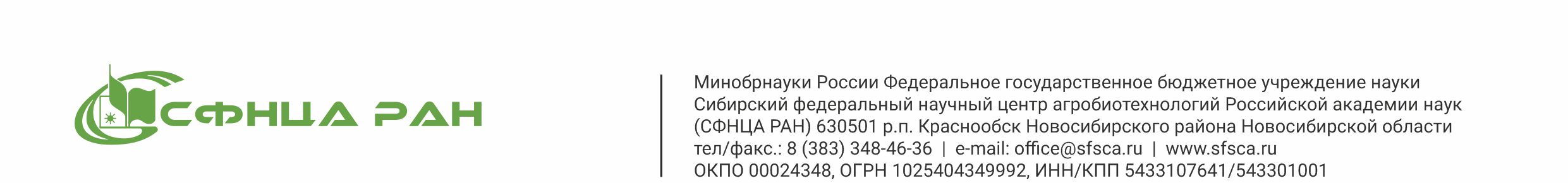 I ИНФОРМАЦИОННОЕ ПИСЬМОВСЕРОССИЙСКАЯ НАУЧНО-ПРАКТИЧЕСКАЯ КОНФЕРЕНЦИЯ«Кормопроизводство: вчера, сегодня, завтра»Уважаемые коллеги!             Приглашаем Вас принять участие в работе всероссийской Научно-практической конференции по кормопроизводству, которая  состоится в июле 2022 года на базе Сибирского федерального научного центра агробиотехнологий РАН (п. Краснообск Новосибирской области). Конференция проводится с целью обобщения опыта в области кормопроизводства. На Конференции будут представлены результаты научных исследований, направленные на решение ряда вопросов в области сельского хозяйства в целом и, в частности, кормопроизводства. Планируется: - подведение итогов развития кормопроизводства в стране и в Сибири, в частности, реализации его основных составляющих;- обсуждение основных направлений развития кормопроизводства в стране, его экономических составляющих; - освещение методологических, методических вопросов, новых научных и практических результатов в области кормопроизводства; - восстановление координационной работы научных и образовательных организаций; - формирование системы научных взглядов молодых ученых, содействие повышению престижа и популяризации научных знаний.     Организатор Конференции  – Сибирский федеральный научный центр агробиотехнологий РАН.      Соорганизаторы Конференции:- ФГБУ ВО Новосибирский государственный аграрный университет;- Министерство сельского хозяйства Новосибирской области;- Федеральный исследовательский центр Красноярский научный центр СО РАН;- ФГБНУ федеральный Алтайский научный центр агробиотехнологий;- ФГБНУ Омский аграрный научный центр;- Иркутский НИИСХ Иркутского НЦ СО РАН;- ФГБНУ Бурятский НИИСХ;- ФГБНУ Тувинский НИИСХ.      Участники: российские и зарубежные ученые, преподаватели и аспиранты ведущих научных учреждений и ВУЗов, специалисты и профессионалы, представители органов государственной власти и бизнеса.      По итогам Конференции планируется публикация материалов в электронном сборнике трудов. Наиболее значимые материалы будут опубликованы в журналах «Сибирский вестник сельскохозяйственной науки» и «Вестник НГАУ».Дата и место проведения:     Июль 2022 года, Сибирский федеральный научный центр агробиотехнологий РАН, р. п. Краснообск, Новосибирская область, Новосибирский район, Россия.      Формат проведения: off/onlineСекции по направлениям работы форума:● Земледелие, растениеводство и кормопроизводство● Защита растений● Экология и охрана природных ресурсов● Информационные технологии в кормопроизводствеРабочий язык русский.Форма участия.Очная:Выступление с пленарным докладом с публикацией статьи;Выступление с пленарным докладом в удаленном интерактивном режиме с публикацией статьи;Выступление участников по направлениям работы форума с публикацией статьи;Выступление участников по направлениям работы форума в удаленном интерактивном режиме с публикацией статьи. Демонстрационный материал для устных докладов должен быть представлен в виде презентации MS Power Point;Заочная:Публикация статьи без доклада.      На пленарном заседании выступят ведущие ученые Российской Федерации и ближнего зарубежья в области кормопроизводства, представители органов государственной власти, реального сектора сельскохозяйственного производства и бизнеса. Для участия в Конференции приглашаются российские и зарубежные ученые, преподаватели, аспиранты, молодые ученые, студенты ВУЗов, специалисты и профессионалы, представители органов государственной власти и бизнеса.Секции работы конференции:Селекция и семеноводство сельскохозяйственных растенийЗащита сельскохозяйственных растенийПолевое кормопроизводство и технологии возделыванияКормовые севооборотыЗаготовка и оценка кормовЛуговодство и луговые агроценозыВопросы интенсификации кормопроизводстваОРГАНИЗАЦИОННЫЙ КОМИТЕТПредседатель: Кашеваров Николай Иванович, руководитель научного направления СибНИИ кормов СФНЦА РАН, зам. председателя СО РАН, академик РАНСопредседатели: Голохваст Кирилл Сергеевич, директор СФНЦА РАН, чл.-корр. РАО, д-р биол. наукРудой Евгений Владимирович, ректор ФГБУ ВО Новосибирский ГАУ, чл.-корр. РАН, д-р эконом. наукКосолапов Владимир Михайлович, директор ФНЦ «ВИК им. В. Р. Вильямса», академик РАН, д-р с.-х. наук (по согласованию)Лещенко Евгений Михайлович, министр сельского хозяйства Новосибирской области (по согласованию)Члены организационного комитета: Данилов Виктор Павлович, руководитель СибНИИ кормов СФНЦА РАН, канд. с.-х. наукПетров Андрей Федорович, декан агрономического факультете ФГБУ ВО Новосибирский ГАУ, канд. с.-х. наукМанаков Юрий Александрович, зам. директора СФНЦА РАН по научной работе, д-р биол. наукПолюдина Ревмира Ивановна, руководитель селекционного центра по кормовым культурам СФНЦА РАН, д-р с.-х. наукАшмарина Людмила Филипповна, зав. лаб. иммунитета селекционного центра по кормовым культурам СФНЦА РАН, д-р с.-х. наукЗверева Галина Кимовна, гл. научный сотрудник лаб. сенокосов и пастбищ СибНИИ кормов СФНЦА РАН, д-р биол. наук Петрук Владимир Антонович, доцент кафедры растениеводства и кормопроизводства ФГБУ ВО Новосибирский ГАУ, д-р с.-х. наукБойко Василий Сергеевич, зам. директора Омский АНЦ по научной работе, д-р с.-х. наук (по согласованию)Данилова Альбина Афанасьевна, зав. лаб. плодородия почв СибНИИ кормов СФНЦА РАН, д-р с.-х. наукГаркуша Алексей Анатольевич, директор ФАНЦА, канд. с.-х. наук (по согласованию)Апарцин Константин Анатольевич, директор Иркутского НИИСХ, д-р мед. наук Будажапов Лубсан-Зонды Владимирович, директор Бурятского НИИСХ, чл.-корр. РАН, д-р биол. наук Кузьмина Елена Юрьевна, директор Тувинского НИИСХЛанин Виктор Алексеевич, зав. Восточно-Сибирским отделом Красноярского НИИСХ - филиала Красноярского ФИЦ, канд. эконом. наукСадохина Татьяна Александровна, ведущий научный сотрудник лаб. технологий возделывания СибНИИ кормов СФНЦА РАН, канд. с.-х. наукБакшаев Дмитрий Юрьевич, зав. лаб. технологий возделывания СибНИИ кормов СФНЦА РАН, канд. с.-х. наукПолищук Анатолий Александрович, зав. лаб. силосных культур СибНИИ кормов СФНЦА РАН, канд. с.-х. наукТюрюков Александр Георгиевич, зав. лаб. сенокосов и пастбищ СибНИИ кормов СФНЦА РАН, канд. с.-х. наукБоголюбова Елена Васильевна, ведущий научн. сотр. лаб. сенокосов и пастбищ СибНИИ кормов СФНЦА РАН, канд. биол. наук Галеев Рамиль Фарисович, зав. сектором кормовых севооборотов СибНИИ кормов СФНЦА РАН, канд. с.-х. наукДля участия в форуме необходимо:До 15 мая 2022 года заполнить информационную карту участника (Приложение) и отправить на адрес электронной почты feed@sfsca.ru До 1 июля 2022 года отправить публикационные материалы на адрес электронной почты sadohina78@yandex.ru с пометкой «статья и ф.и.о. автора» Требования к оформлению статей:1. В электронном варианте статья должна быть выполнена в редакторе Microsoft Word и сохранена в формате RTF, либо DOC, не выше версии 2003 года. Формат страницы А4, ориентация книжная, все поля – 2 см. Шрифт – Times New Roman, размер шрифта – 14, интервал – 1,5, выравнивание – по ширине листа, абзацный отступ – 5 знаков. Страницы не нумеруются. Число авторов одной статьи не должно превышать пять человек. Ссылки на использованные источники даются по тексту и обозначаются цифрами в квадратных скобках в порядке цитирования. 2. Рисунки, используемые в статье, должны прилагаться отдельными файлами в исходном формате. Разрешение иллюстраций не должно быть больше 600, не меньше 200 dpi в реальную величину.3. Таблицы, схемы и формулы должны быть выполнены в редакторе Microsoft Word.Организационный комитет оставляет за собой право отбора заявок, отклонения материалов, представленных с нарушением установленных требований, либо не содержащих достаточной научной новизны.Объем статьи до четырех машинописных страниц. Структура публикации:1. Индекс УДК (проставляется в верхнем левом углу).2. Через строку полные фамилия и инициалы автора(-ов), ученая степень, ученое звание (жирным шрифтом, выравнивание по центру).3. Полное, без сокращений, название организации, город, страна (курсивом, выравнивание по центру).4. Через строку название статьи – в центре прописными буквами, жирным шрифтом.5. Через строку основной текст. Примеры оформления библиографических ссылок:Журнал:Захаренко В.А., Захаренко А.В. Экономические аспекты применения пестицидов в системе фитосанитарной стабилизации земледелия России // Агрохимия. – 2003. – № 11. – С. 85–96.Монография:Шорин П.М., Малиновский Б.Н., Мирошниченко В.Ф. Сорго – ценная кормовая культура. – М.: Колос, 1973. – 109 с.Сборник:Гончаров П.Л., Гончарова А.В. Селекция кормовых трав в лесостепи Приобья // Селекция сельскохозяйственных растений: итоги и перспективы: сб. науч. тр. – Новосибирск: изд-во СО РАСХН, 2005. – С. 49–58.ГОСТ:ГОСТ 12037–66. Семена и посадочный материал сельскохозяйственных культур. – М.: Изд-во стандартов, 1977. – 23 с.Патент:Пат. №2277908 A61K (Российская Федерация). Водорастворимое средство, обладающее противовирусной активностью, на основе соединения серебра с цистеином и способ его получения / В.В. Третьяков, В.Н. Сильников, В.В. Власов и др.; №26245; заявл. 25.11.05; опубл. 20.06.06; Бюл. № 17.Электронный ресурс:Государственная программа Российской Федерации «Охрана окружающей среды» на 2012-2020 годы. Постановление Правительства РФ от 15 апреля 2014 г. №326. Система ГАРАНТ. – [Электронный ресурс]: http://base.garant.ru.Адрес оргкомитета, контактные телефоны:630501, Россия, Новосибирская область, Новосибирский район, п. Краснообск, ул. Центральная, СФНЦА РАН (здание СибНИИ кормов)Телефон 8-(383)-348-39-34, факс 348-39-11. E-mail: vicdan@list.ru (по вопросам организации и проведения форума);E-mail: feed@sfsca.ru (по вопросам направления статей).Сайт: http://sfsca/ru Телефоны: 8-(383)-348-39-34 (общие вопросы), 8-(383)-348-39-11 (редакция сборника).E-mail: vicdan@list.ru (общие вопросы), feed@sfsca.ru (редакция сборника) (по вопросам публикации материалов форума).Сайт: http://sfsca.ru.С уважением, Оргкомитет форумаПриложениеИНФОРМАЦИОННАЯ КАРТА УЧАСТНИКАФамилия	_____________________________________________________Имя	__________________________________________________________Отчество	_____________________________________________________Место работы (учебы)	___________________________________________Должность, ученая степень, ученое звание	___________________________________________________________Обучение в аспирантуре, докторантуре	____________________________________________________________Телефон (с кодом города) _________________________________________E-mail	____________________________________________________________Название статьи	____________________________________________________________Соавторы	_____________________________________________________________Секция по направлению работы________________________________________________________Форма участия (очная; очная в режиме online; заочная)______________________________________________________________УДКВОПРОСЫ УПРАВЛЕНИЯ КАЧЕСТВОМ ПЕРЕРАБОТКИИ ХРАНЕНИЯ СЕЛЬСКОХОЗЯЙСТВЕННОЙ ПРОДУКЦИИИванов В.А., Петров Н.И.Полное название учреждения, город, странаe-mail:Основной текстИспользованные источники:Панфилов В.А. Диалектика пищевых технологий // Хранение и переработка сельхозсырья. – 2004. – №6. – С. 17–22.Гусаков А.Г. Система агротехнопарков как основа развития агропромышленного комплекса РФ [Электронный ресурс]. – http://magmu.ru/index.php.